FORMULIR PENDAFTARANNama			: .............................................................................................................NIM			: .............................................................................................................Fakultas		: .............................................................................................................Jurusan		: .............................................................................................................Semester		: .............................................................................................................Tempat/Tgl Lahir	: .............................................................................................................Alamat Asal		: .............................................................................................................Alamat Tinggal	: .............................................................................................................No. HP.		: .............................................................................................................Biadata Orang Tua	:Nama Ayah	: .............................................................................................................Pendidikan		: .............................................................................................................Pekerjaan		: .............................................................................................................Penghasil		: .............................................................................................................Nama Ibu		: .............................................................................................................Pendidikan		: .............................................................................................................Pekerjaan		: .............................................................................................................Penghasilan	: .............................................................................................................Semarang,.............................................						Yang membuat,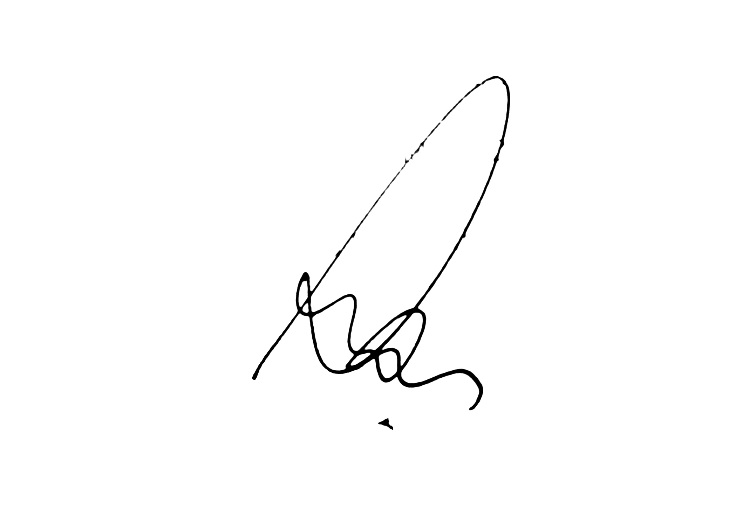 						(....................................................) 